Service MarketingDecember 2021 ExaminationQ1. You are the owner of a retail chain. You currently have consumer durables, groceries and private label clothing range for kids, men, and women. The price point is low and the quality you offer is fantastic. You have more than eighty percent repeat customers. In most of the customer surveys that you have conducted with market research agencies have pointed this unique feature of your store. You have successfully operated your business in Delhi. You have about 15 stores operating across the state. During the last five years, you have spread your offerings to the other northern states, and you have seen a wonderful response. You are pretty encouraged, and you decide to take this down south.You have encouraged about twenty five percent of your best staff member to open the first store in Bangalore. (With a salary hike) They are your top performers. The vacant positions in the north will be filled up temporarily and the staff members deputed would be  called  back  after  3  years  from  the  start  of  the  operation.  The  store  opens  as scheduled. The initial response is good, but within six months, you see a plethora of complaints coming in and customers are unhappy with their overall experience. Your cash counters seem to become empty with footfalls and profits coming down.This comes to you as a big shock as you had not expected this to happen. You are unwilling to give up and you need to understand why? Is it the mindset of the people, a consumer whom you have never encountered before, or is it the issue of training your people and re designing of your service offerings? But will you be able to turn this around?Do you feel that there is a difference in consumer mindset in the South vis a vis theNorth? Can you point some of them? What data do you need to reach to a conclusion and what steps should you take to plug the footfalls? (10 Marks)Answer 1.IntroductionAs a retail manager in this chain for more than six years, I have developed a deep connection with the organization. The items I promote include durable items, groceries, and clothing for children as well as adults. Running first became a part of my life in Delhi, India. As I mentioned earlier, I received pretty detailed reviews regarding my product and service offerings. Having built up this customer base right here, I am sure that I have a very solid future. I almost always have repeat clients and almost 80% of my clients are repeat clients. I have increased my Its Half solved onlyBuy Complete from our online storehttps://nmimsassignment.com/online-buy-2/NMIMS Fully solved assignment available for session December 2021,your last date is 27th November 2021.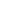 Lowest price guarantee with quality.Charges INR 199 only per assignment. For more information you can get via mail or Whats app also
Mail id is aapkieducation@gmail.comOur website www.aapkieducation.comAfter mail, we will reply you instant or maximum1 hour.Otherwise you can also contact on ourwhatsapp no 8791490301.Contact no is +91 87-55555-879Q2. You have worked in the industry for a decade, and you are now fed up with the boring work environment  around  you.  The entrepreneurial bug  has bitten  you  and  a food business is in your mind. There are numerous challenges, however. In your city, the working population is large enough to sustain the business, disposable incomes are high, and  you feel that there is a niche offering that  needs to be created for your restaurant, for example a Japanese or a Korean cuisine. The problem however with aniche is adoption to local tastes, preferences, and the biggest challenge of whether customer would be interested in them. The next big challenge would be for you to reach out to the right set of customers. This might take you some time, and your biggest fear is that the initial buzz that you may create at the start may not sustain after a point. Also,  if  you  are  successful,  there  may  be  copycats  coming  in.  You  are therefore considering a second alternative of ‘tiffin services’ to people around you. This may not have the glamour but will make you cash bells ringing from day 1 if your product is right. There may not any need for branding or the need to position yourself. It is a dilemma that you are facing.How would the service offering be different in case of a restaurant vis a vis tiffin service? (7Ps) and how would you plan to market the service offerings? (restaurant vis a vis tiffin service)  (10 Marks)Answer 2.IntroductionSince I've been working in this industry for quite some time, I have a lot of experience in it. A lot of things are stagnating. My job lacked the excitement it once had. I have been completely shattered by using this time. So, I have an idea about an alternative to deliver a few elements of wish and pleasure into my existence. I was reincarnated in the form of my buried inner entrepreneur who kept on driving me to do something new and challenging. Having thought of a Q3. Trail  Blazers  academy  is  a  coaching  academy,  providing  training,  coaching,  and counselling services for students. Their primary revenue source is from the coaching they do for medical and JEE. Established a decade ago, it is now a well-known brand, but faces sever competition from the crowded market of the coaching space. The quality of the students passing out are well know and many candidates are able to crack the JEE and medical exams. However, in the last couple of years, the company has tried to expand using the franchise model. This was possibly the best model available. But with tremendous amount of competition happening online and offline, the pricing model of the academy has changed. The fees for the course are on the brochure but is charged variably. There are no standardizations followed. Many of the franchisees charge whatever they want to, essentially to maintain a minimum threshold of students flowing into the organisation. Sometimes the center heads of the franchise, encourage existing students to bring in new candidates, there by incentivizing them. Some of the hard  negotiators are able to settle down at a lower price point that what others are paying. In many cases, students were allowed just with a token money with more than the usual EMIs. Everything seems to be as per the flexibility of the center managers. While some of the franchises are happy, others are not. The location of the center, number of enrollments drive the pricing. The parents are unhappy with this mechanism and there are complaints floating  in the social media about Trail Blazers. The franchises are incentivized on the total revenue they add to the parent group. Many of them therefore have started the recent practice of creating fake candidates, thereby making themselves eligible for more incentives.Trail Blazers have also realized that due to competitive pressure, they are unable to make good margins in the business and wants to expand their offerings. They are now planning to start a HR recruitment consulting firm. The CEO can drive this, because of his previous experience in this area. He also has a team, which is capable enough. The CEO has invited you, as a consultant. They are in a dilemma on whether they should use the Trail Blazers brand name to the recruitment consulting firm or use a new name. Trail Blazers sound to be a great name for the consulting firm and matches with the nature of work that they intend to do. However, many of the other managers opine that these two businesses are different and not related and therefore the brand extension is not suitable for the new offerings. Even if they use the same name, how would they position themselves?a. How do you price their services better?                                                             (5 Marks)b. Is venturing into a new service offering a sensible proposition for Trail Blazers? What are the potential benefits and challenges that you see as a consultant?             (5 Marks)Ans 3A.Introduction:It is not a surprise that there are numerous institutes where medical students and students from the JEE can learn how to crack medical exams. As a result of its recognition and popularity within the marketplace, it has been given the title of a perfect brand. There is also evidence that college students passing out of this coaching center are doing relatively well on their college Ans  3B.IntroductionThere’s a burgeoning trend among coaching centers to train their students online, so like other coaching centers in the market, they are exploring this option. If they decide to enter the market, they could provide a service in which students could add their concerns and issues, and the 